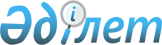 Об утверждении положения о государственном учреждении "Отдел экономики и финансов акимата Денисовского района"Постановление акимата Денисовского района Костанайской области от 5 марта 2022 года № 61
      В соответствии со статьей 31 Закона Республики Казахстан "О местном государственном управлении и самоуправлении в Республике Казахстан", постановлением Правительства Республики Казахстан от 1 сентября 2021 года № 590 "О некоторых вопросах организации деятельности государственных органов и их структурных подразделений" акимат Денисовского района ПОСТАНОВЛЯЕТ:
      1. Утвердить прилагаемое Положение о государственном учреждении "Отдел экономики и финансов акимата Денисовского района".
      2. Государственному учреждению "Отдел экономики и финансов акимата Денисовского района" в установленном законодательством Республики Казахстан порядке обеспечить:
      1) в течение двадцати календарных дней со дня подписания настоящего постановления направление его в Республиканское государственное предприятие на праве хозяйственного ведения "Институт законодательства и правовой информации Республики Казахстан" для официального опубликования и включения в Эталонный контрольный банк нормативных правовых актов Республики Казахстан;
      2) размещение настоящего постановления на интернет-ресурсе акимата Денисовского района после его официального опубликования.
      3. Контроль за исполнением настоящего постановления возложить на курирующего заместителя акима Денисовского района.
      4. Отменить Постановление акимата Денисовского района "Об утверждении Положения о государственном учреждении "Отдел экономики и финансов акимата Денисовского района" № 252 от 7 августа 2013 года.
      5. Настоящее постановление вводится в действие со дня его первого официального опубликования. ПОЛОЖЕНИЕ о государственном учреждении "Отдел экономики и финансов акимата Денисовского района" Глава 1. Общие положения
      1. Государственное учреждение "Отдел экономики и финансов акимата Денисовского района" является государственным органом Республики Казахстан, осуществляющим руководство в сферах: стратегического, экономического бюджетного планирования района, исполнения местного бюджета, ведения бухгалтерского учета, бюджетного учета и бюджетной отчетности по исполнению местного бюджета, проведения государственных закупок района, осуществляет работу с объектами коммунальной собственности.
      2. Государственное учреждение "Отдел экономики и финансов акимата Денисовского района" осуществляет свою деятельность в соответствии с Конституцией и законами Республики Казахстан, актами Президента и Правительства Республики Казахстан, иными нормативными правовыми актами, а также настоящим Положением.
      3. Государственное учреждение "Отдел экономики и финансов акимата Денисовского района" является юридическим лицом в организационно-правовой форме государственного учреждения, имеет печать с изображением Государственного Герба Республики Казахстан и штампы со своим наименованием на казахском и русском языках, бланки установленного образца, счета в органах казначейства в соответствии с законодательством Республики Казахстан.
      4. Государственное учреждение "Отдел экономики и финансов акимата Денисовского района" вступает в гражданско-правовые отношения от собственного имени.
      5. Государственное учреждение "Отдел экономики и финансов акимата Денисовского района" имеет право выступать стороной гражданско-правовых отношений от имени государства, если оно уполномочено на это в соответствии с законодательством Республики Казахстан.
      6. Государственное учреждение "Отдел экономики и финансов акимата Денисовского района" по вопросам своей компетенции в установленном законодательством порядке принимает решения, оформляемые приказами руководителя государственного учреждения "Отдел экономики и финансов акимата Денисовского района" и другими актами, предусмотренными законодательством Республики Казахстан.
      7. Структура и лимит штатной численности государственного учреждения "Отдел экономики и финансов акимата Денисовского района" утверждаются в соответствии с законодательством Республики Казахстан.
      8. Местонахождение юридического лица: Республика Казахстан Костанайская область, Денисовский район, село Денисовка, улица Калинина, дом № 5.
      9. Настоящее положение является учредительным документом государственного учреждения "Отдел экономики и финансов акимата Денисовского района"
      10. Финансирование деятельности государственного учреждения "Отдел экономики и финансов акимата Денисовского района" осуществляется из республиканского и местного бюджета, в соответствии с законодательством Республики Казахстан.
      11. Государственному учреждению "Отдел экономики и финансов акимата Денисовского района" запрещается вступать в договорные отношения с субъектами предпринимательства на предмет выполнения обязанностей, являющихся полномочиями государственного учреждения "Отдел экономики и финансов акимата Денисовского района". Если государственному учреждению "Отдел экономики и финансов акимата Денисовского района" законодательными актами предоставлено право осуществлять приносящую доходы деятельность, то полученные доходы направляются в государственный бюджет, если иное не установлено законодательством Республики Казахстан. Глава 2. Задачи и полномочия государственного органа
      12. Задачи:
      1) создание и развитие системы планирования, способствующей эффективной реализации приоритетов социально-экономического развития и бюджетных параметров района, реализация государственной политики по вопросам финансов, ведение бюджетного учета и бюджетной отчетности по исполнению местного бюджета, проведения государственных закупок района, а также работа с коммунальной собственностью.
      13. Полномочия:
      1) права:
      - запрашивать информацию, получать отчеты и другие сведения от государственных органов и иных организаций, требующиеся для выполнения комплекса мероприятий, входящих в компетенцию государственного учреждения "Отдел экономики и финансов акимата Денисовского района";
      - давать поручения, относящиеся к сфере деятельности государственного учреждения "Отдел экономики и финансов акимата Денисовского района" соответствующим государственным органам и должностным лицам, контролировать их исполнение;
      - вносить на рассмотрение акимата района предложения: по приоритетам и направлениям развития района, по утверждению, уточнению, корректировке бюджета района, по управлению коммунальной собственностью района и проведению государственных закупок в порядке, установленном законодательством Республики Казахстан;
      - оказывать организационно-методическую, информационную и иную помощь должностным лицам государственных органов по вопросам входящим в компетенцию государственного учреждения "Отдел экономики и финансов акимата Денисовского района";
      - осуществлять иные права в соответствии с законодательством Республики Казахстан;
      2) обязанности:
      - проведение анализа социально-экономического развития района;
      - разработка и проведение мониторинга программы развития территории района;
      - рассмотрение бюджетных заявок администраторов бюджетных программ, на соответствие бюджетного законодательства Республики Казахстан, формирование заключений и направление их на бюджетную комиссию района;
      - разработка проекта бюджета района на очередной плановый период и внесение предложений по уточнению и корректировке бюджета;
      - рассмотрение и отбор бюджетных инвестиционных проектов, подготовка экономических заключений на инвестиционные предложения;
      - мониторинг и оценка реализации бюджетных инвестиционных проектов;
      - оказание государственной услуги "Предоставление мер социальной поддержки специалистам здравоохранения, образования, социального обеспечения, культуры, спорта и агропромышленного комплекса, государственным служащим аппаратов акимов сел, поселков, сельских округов, прибывшим для работы и проживания в сельские населенные пункты";
      - организация и проведение государственных закупок в качестве единого организатора согласно действующему законодательству;
      - осуществление иных обязанностей в соответствии с законодательством Республики Казахстан.
      14. Функции:
      1) осуществляет координацию разработки основных направлений социально-экономической политики;
      2) формирует перечень приоритетных бюджетных инвестиционных проектов (программ);
      3) участвует в разработке проект прогноза социально-экономического развития и бюджетных параметров района;
      4) разрабатывает проект районного бюджета на соответствующий финансовый год и вносит предложения по уточнению, корректировке бюджета;
      5) разрабатывает проект постановления акимата района о реализации решения маслихата о местном бюджете на соответствующий финансовый год и внесение изменений и дополнений;
      6) согласовывает проект нормативных правовых актов по вопросам входящим в компетенцию;
      7) проводит мониторинг социально-экономического развития района;
      8) проводит экономический анализ и прогнозирование основных показателей развития района, разрабатывает программу развития района на пятилетний период;
      9) осуществляет оценку эффективности реализации бюджетных программ, бюджетных инвестиций;
      10) осуществляет анализ штатных расписаний государственных органов, финансируемых за счет средств местного бюджета;
      11) проводит экономическую экспертизу инвестиционных проектов местного бюджета;
      12) подготавливает материалы к заседаниям бюджетной комиссии в соответствии со сроками и с повесткой дня, определенной бюджетной комиссией;
      13) осуществляет управление финансами района;
      14) составляет и утверждает в порядке, определяемом Правительством Республики Казахстан, сводный план поступлений, сводный план финансирования по платежам и обязательствам;
      15) осуществляет возврат из бюджета и (или) зачет излишне (ошибочно) уплаченных сумм и контроль за поступлениями в бюджет неналоговых поступлений, трансфертов, сумм погашения бюджетных кредитов;
      16) организует исполнение бюджета района;
      17) вносит изменения и дополнения в сводный план поступлений и сводный план по платежам и обязательствам, в порядке, определяемом Правительством Республики Казахстан;
      18) участвует в подписании договоров, а также обеспечивает соблюдение условий и исполнение договоров найма, аренды, доверительного управления, купли-продажи коммунальной собственности;
      19) разрабатывает, утверждает и исполняет индивидуальные и сводные планы финансирования;
      20) организует работу по повышению квалификации специалистов отдела;
      21) ведет реестр недвижимого бесхозяйного имущества и организует работу по определению его в коммунальную собственность района;
      22) предоставляет районное коммунальное имущество в имущественный наем (аренду), доверительное управление физическим лицам и негосударственным юридическим лицам без права последующего выкупа, с правом последующего выкупа или с правом последующей передачи в собственность субъектам малого предпринимательства на безвозмездной основе;
      23) обеспечивает контроль за использованием и сохранностью районного коммунального имущества;
      24) разрабатывает проект постановления о закреплении районного коммунального имущества за районными коммунальными юридическими лицами;
      25) организует учет, хранение, оценку и дальнейшее использование районного коммунального имущества, обращенного (поступившего) в коммунальную собственность, признанного бесхозяйным;
      26) осуществляет контроль за выполнением доверительным управляющим обязательств по договору доверительного управления районным коммунальным имуществом;
      27) осуществляет приватизацию районного коммунального имущества, в том числе привлекает посредника для организации процесса приватизации, обеспечивает оценку объекта приватизации, осуществляет подготовку и заключение договоров купли-продажи;
      28) осуществляет функции единого организатора государственных закупок района;
      29) разрабатывает конкурсную документацию (аукционную документацию) на основании представленного заказчиком задания, содержащего документы, установленные правилами осуществления государственных закупок;
      30) размещает на веб-портале государственных закупок объявления о проведении государственных закупок;
      31) подготавливает иски в суд о признании потенциальных поставщиков недобросовестными участниками государственных закупок в случаях, предусмотренных законодательством;
      32) проводит работу по оказанию государственной услуги – предоставление мер социальной поддержки специалистам в области здравоохранения, образования, социального обеспечения, культуры, спорта и агропромышленного комплекса, государственным служащим аппаратов акимов сел, сельских округов, прибывшим для работы и проживания в сельские населенные;
      33) подготавливает проект постановления акимата района об оказании мер социальной поддержки специалистам в области здравоохранения, образования, социального обеспечения, культуры, спорта и агропромышленного комплекса, государственным служащим аппаратов акимов сел, сельских округов, прибывшим для работы и проживания в сельские населенные;
      34) проводит мониторинг выполнения обязательств специалистами, получившим меры социальной поддержки и подготавливает уведомления и соответствующий материал в судебные органы по проблемным заемщикам;
      35) осуществляет иные функции в соответствии с законодательством Республики Казахстан. Глава 3. Статус, полномочия первого руководителя государственного органа, коллегиальных органов (при наличии)
      15. Руководство государственного учреждения "Отдел экономики и финансов акимата Денисовского района" осуществляется первым руководителем, который несет персональную ответственность за выполнение возложенных на государственное учреждение "Отдел экономики и финансов акимата Денисовского района" задач и осуществление им своих полномочий.
      16. Первый руководитель государственного учреждения "Отдел экономики и финансов акимата Денисовского района" назначается на должность и освобождается от должности в соответствии с законодательством Республики Казахстан.
      17. Полномочия первого руководителя государственного учреждения "Отдел экономики и финансов акимата Денисовского района":
      1) организует работу государственного учреждения "Отдел экономики и финансов акимата Денисовского района";
      2) определяет обязанности и круг полномочий работников государственного учреждения "Отдел экономики и финансов акимата Денисовского района";
      3) назначает на должность и освобождает от должности работников государственного учреждения "Отдел экономики и финансов акимата Денисовского района" в установленном законодательством порядке;
      4) утверждает структуру, должностные инструкции государственного учреждения "Отдел экономики и финансов акимата Денисовского района", издает приказы, подписывает финансовые документы, дает обязательные для исполнения работниками государственного учреждения "Отдел экономики и финансов акимата Денисовского района" указания;
      5) представляет государственное учреждение "Отдел экономики и финансов акимата Денисовского района" в государственных органах и иных организациях в соответствии с действующим законодательством Республики Казахстан;
      6) без доверенности действует от имени государственного органа;
      7) в установленном законодательством порядке решает вопросы поощрения, оказания материальной помощи и наложения дисциплинарных взысканий;
      8) утверждает планы финансирования по обязательствам и платежам;
      9) проводит личный прием граждан и представителей юридических лиц, рассматривает обращения физических и юридических лиц в установленном законодательством порядке Республики Казахстан;
      10) осуществляет иные полномочия в соответствии с законодательством Республики Казахстан по вопросам, отнесенным к его компетенции.
      Исполнение полномочий первого руководителя государственного учреждения "Отдел экономики и финансов акимата Денисовского района" в период его отсутствия осуществляется лицом, его замещающим в соответствии с действующим законодательством. Глава 4. Имущество государственного органа
      18. Государственное учреждение "Отдел экономики и финансов акимата Денисовского района" может иметь на праве оперативного управления обособленное имущество в случаях, предусмотренных законодательством.
      Имущество государственного учреждения "Отдел экономики и финансов акимата Денисовского района" формируется за счет имущества, переданного ему собственником, а также имущества (включая денежные доходы), приобретенного в результате собственной деятельности, и иных источников, не запрещенных законодательством Республики Казахстан.
      19. Имущество, закрепленное за государственным учреждением "Отдел экономики и финансов акимата Денисовского района" относится к коммунальной собственности.
      20. Государственное учреждение "Отдел экономики и финансов акимата Денисовского района" не вправе самостоятельно отчуждать или иным способом распоряжаться закрепленным за ним имуществом и имуществом, приобретенным за счет средств, выданных ему по плану финансирования, если иное не установлено законодательством. Глава 5. Реорганизация и упразднение государственного органа
      21. Реорганизация и упразднение государственного учреждения "Отдел экономики и финансов акимата Денисовского района" осуществляются в соответствии с законодательством Республики Казахстан.
					© 2012. РГП на ПХВ «Институт законодательства и правовой информации Республики Казахстан» Министерства юстиции Республики Казахстан
				
      Аким района 

Нургалиев Б.М.
Утвержденопостановлением акиматаДенисовского районаот "5" марта 2022 года№ 61